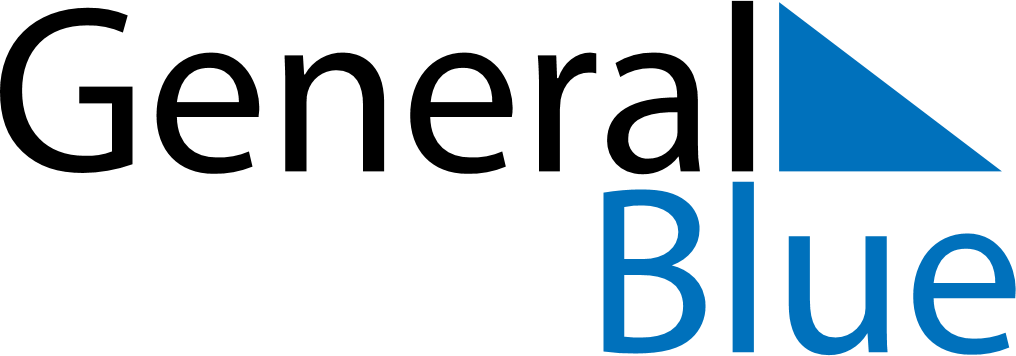 January 2024January 2024January 2024January 2024January 2024January 2024Sankt Oswald bei Freistadt, Upper Austria, AustriaSankt Oswald bei Freistadt, Upper Austria, AustriaSankt Oswald bei Freistadt, Upper Austria, AustriaSankt Oswald bei Freistadt, Upper Austria, AustriaSankt Oswald bei Freistadt, Upper Austria, AustriaSankt Oswald bei Freistadt, Upper Austria, AustriaSunday Monday Tuesday Wednesday Thursday Friday Saturday 1 2 3 4 5 6 Sunrise: 7:53 AM Sunset: 4:15 PM Daylight: 8 hours and 22 minutes. Sunrise: 7:53 AM Sunset: 4:16 PM Daylight: 8 hours and 23 minutes. Sunrise: 7:53 AM Sunset: 4:17 PM Daylight: 8 hours and 24 minutes. Sunrise: 7:53 AM Sunset: 4:18 PM Daylight: 8 hours and 25 minutes. Sunrise: 7:53 AM Sunset: 4:19 PM Daylight: 8 hours and 26 minutes. Sunrise: 7:53 AM Sunset: 4:21 PM Daylight: 8 hours and 27 minutes. 7 8 9 10 11 12 13 Sunrise: 7:52 AM Sunset: 4:22 PM Daylight: 8 hours and 29 minutes. Sunrise: 7:52 AM Sunset: 4:23 PM Daylight: 8 hours and 30 minutes. Sunrise: 7:52 AM Sunset: 4:24 PM Daylight: 8 hours and 32 minutes. Sunrise: 7:51 AM Sunset: 4:25 PM Daylight: 8 hours and 34 minutes. Sunrise: 7:51 AM Sunset: 4:27 PM Daylight: 8 hours and 35 minutes. Sunrise: 7:50 AM Sunset: 4:28 PM Daylight: 8 hours and 37 minutes. Sunrise: 7:50 AM Sunset: 4:29 PM Daylight: 8 hours and 39 minutes. 14 15 16 17 18 19 20 Sunrise: 7:49 AM Sunset: 4:30 PM Daylight: 8 hours and 41 minutes. Sunrise: 7:49 AM Sunset: 4:32 PM Daylight: 8 hours and 43 minutes. Sunrise: 7:48 AM Sunset: 4:33 PM Daylight: 8 hours and 45 minutes. Sunrise: 7:47 AM Sunset: 4:35 PM Daylight: 8 hours and 47 minutes. Sunrise: 7:46 AM Sunset: 4:36 PM Daylight: 8 hours and 49 minutes. Sunrise: 7:46 AM Sunset: 4:38 PM Daylight: 8 hours and 51 minutes. Sunrise: 7:45 AM Sunset: 4:39 PM Daylight: 8 hours and 54 minutes. 21 22 23 24 25 26 27 Sunrise: 7:44 AM Sunset: 4:41 PM Daylight: 8 hours and 56 minutes. Sunrise: 7:43 AM Sunset: 4:42 PM Daylight: 8 hours and 59 minutes. Sunrise: 7:42 AM Sunset: 4:44 PM Daylight: 9 hours and 1 minute. Sunrise: 7:41 AM Sunset: 4:45 PM Daylight: 9 hours and 4 minutes. Sunrise: 7:40 AM Sunset: 4:47 PM Daylight: 9 hours and 6 minutes. Sunrise: 7:39 AM Sunset: 4:48 PM Daylight: 9 hours and 9 minutes. Sunrise: 7:38 AM Sunset: 4:50 PM Daylight: 9 hours and 12 minutes. 28 29 30 31 Sunrise: 7:36 AM Sunset: 4:51 PM Daylight: 9 hours and 14 minutes. Sunrise: 7:35 AM Sunset: 4:53 PM Daylight: 9 hours and 17 minutes. Sunrise: 7:34 AM Sunset: 4:55 PM Daylight: 9 hours and 20 minutes. Sunrise: 7:33 AM Sunset: 4:56 PM Daylight: 9 hours and 23 minutes. 